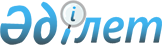 2015 жылға мектепке дейінгі тәрбие мен оқытуға мемлекеттік білім беру тапсырысын, жан басына шаққандағы қаржыландыру және ата-ананың ақы төлеу мөлшерін бекіту туралы
					
			Күшін жойған
			
			
		
					Қызылорда облысы Шиелі ауданы әкімдігінің 2015 жылғы 18 қыркүйектегі № 607 қаулысы. Қызылорда облысының Әділет департаментінде 2015 жылғы 01 қазанда № 5160 болып тіркелді. Қолданылу мерзімінің аяқталуына байланысты күші жойылды - Қызылорда облысы Шиелі ауданы әкімдігінің 2016 жылғы 14 қаңтардағы № 08/1-3/40 хатымен)      Ескерту. Қолданылу мерзімінің аяқталуына байланысты күші жойылды -  Қызылорда облысы Шиелі ауданы әкімдігінің 14.01.2016 № 08/1-3/40 хатымен).

      "Білім туралы" Қазақстан Республикасының 2007 жылғы 27 шілдедегі Заңының 6-бабы 4-тармағының 8-1) тармақшасына сәйкес, Шиелі ауданының әкімдігі ҚАУЛЫ ЕТЕДІ:

       Бекітілсін:

      1)  осы қаулының 1-қосымшасына сәйкес 2015 жылға мектепке дейінгі тәрбие мен оқытуға мемлекеттік білім беру тапсырысы;

      2)  осы қаулының 2-қосымшасына сәйкес 2015 жылға жан басына шаққандағы қаржыландыру мөлшері;

      3)  осы қаулының 3-қосымшасына сәйкес 2015 жылға ата-ананың ақы төлеу мөлшері.

       Осы қаулының орындалуын бақылау жетекшілік ететін Шиелі ауданы әкімінің орынбасарына жүктелсін.

       Осы қаулы алғашқы ресми жарияланған күнінен кейін күнтізбелік он күн өткен соң қолданысқа енгізіледі.

 2015 жылға мектепке дейінгі тәрбие мен оқытуға мемлекеттік білім беру тапсырысы 2015 жылға жан басына шаққандағы қаржыландыру мөлшері 2015 жылға ата-ананың ақы төлеу мөлшері
					© 2012. Қазақстан Республикасы Әділет министрлігінің «Қазақстан Республикасының Заңнама және құқықтық ақпарат институты» ШЖҚ РМК
				
      Аудан әкімі

Қ.Сәрсенбаев
Шиелі ауданы әкімдігінің
2015 жылғы "18" қыркүйектегі
№ 607 қаулысына 1-қосымша№

Аудан атауы

Мемлекеттік білім беру тапсырысы есебінен мектепке дейінгі ұйымдарға орналастырылатын балалар саны

1

2

3

1

Шиелі ауданы

3265

Шиелі ауданы әкімдігінің
2015 жылғы "18" қыркүйектегі
№ 607 қаулысына 2-қосымша№

Аудан атауы

Бір тәрбиеленушіге айына жұмсалатын шығын (Теңге)

Бір тәрбиеленушіге айына жұмсалатын шығын (Теңге)

Мектепке дейінгі ұйымдар

Мектепке дейінгі ұйымдар

Бөбекжайлар, балабақшалар (мемлекеттік/жеке меншік)

Мектепке дейінгі шағын орталықтар

1

2

3

4

1

Шиелі ауданы

18392

18392

Шиелі ауданы әкімдігінің
2015 жылғы "18" қыркүйектегі
№ 607 қаулысына 3-қосымша№

Мемлекеттік мектепке дейінгі ұйымдардағы ата-ана төлем ақысының ай сайынғы мөлшері

Мемлекеттік білім беру тапсырысы бойынша қызмет алатын жеке меншік мектепке дейінгі ұйымдардағы ата-ана төлем ақысының ай сайынғы мөлшері

1

2

3

1

Алты еселенген айлық есептік көрсеткіштен артық емес

Он еселенген айлық есептік көрсеткіштен артық емес

